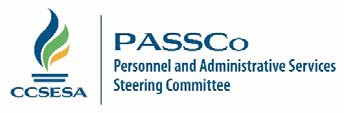 2018 PASSCo LEADERSHIPUpdated on February 1, 2018EXECUTIVE OFFICERS 	ACTION GROUP LEADS 	REGIONAL CHAIRS 	PASSCo COMMITTEE LIAISONS 	CREDENTIALS NETWORKING SUB‐COMMITTEE 	CCSESA 	CCSESA STEERING COMMITTEE CHAIRS 	ChairLeigh ButlerMontereyChair‐ElectPhilip GordilloSanta ClaraSecretaryRegina RenoNevadaSecretary‐ElectMari BaptistaSanta BarbaraTreasurerTracee EdmundsMarinPast ChairToni SmithKernBest Practices in HiringThomas AlvarezSan Luis ObispoEmployee PerformanceLaurie GabrielFresnoNegotiationsMari BaptistaSanta BarbaraMerit System & Classified EmploymentEffie CrushSacramentoPersonnel ManagementJulie TuckerColusa1.North CoastColeen ParkerColeen ParkerMendocino2.NortheasternJoann EastlickJoann Eastlick          Siskiyou3.CapitalColeen JohnsonColeen JohnsonEl Dorado4.BayTracee EdmundsTracee EdmundsMarin5.South BayPhilip GordilloPhilip GordilloSanta Clara6.Delta SierraKaren DePraterKaren DePraterSan Joaquin7.Central ValleyJohn RodriguezJohn RodriguezTulare8.Costa Del SurThomas AlvarezThomas AlvarezSan Luis Obispo9.SouthernGina LanceGina LanceOrange10.RIMSRhea Kerby                                  Rhea Kerby                                   Mono                          11.Los Angeles                     Los AngelesCCSESALeigh ButlerMontereyCCSESA Legislation RepresentativeColeen JohnsonEl DoradoACSASteve HoveyRiversideBusiness PartnershipsTracee EdmundsMarinCTCLaurie MussoSan MateoEDJOINLeigh ButlerMontereyChairRenee FongSonomaChair‐ElectJanet FahertyVenturaSecretaryKristen AndersonMaderaTechnologyAndi ThomasTuolomnePast ChairJennifer AllreadYubaCTC liaison to PASSCoJenny TeresiRiversidePresidentStacey AdlerMonoPresident‐ElectEd ManansalaEl DoradoPast PresidentTom ChangnonStanislausTreasurerSteven HerringtonSonomaState & Federal Legislation CommitteeDebra DuardoLos AngelesLiaison to PASSCoChristina MarcellusCCSESA OfficeBASCJohn Von FlueKernCISCChristine OlmsteadOrangePASSCoLeigh ButlerMontereySPSSCDiana Walsh ReussRiversideTTSCKaren ConnaghanSan Diego